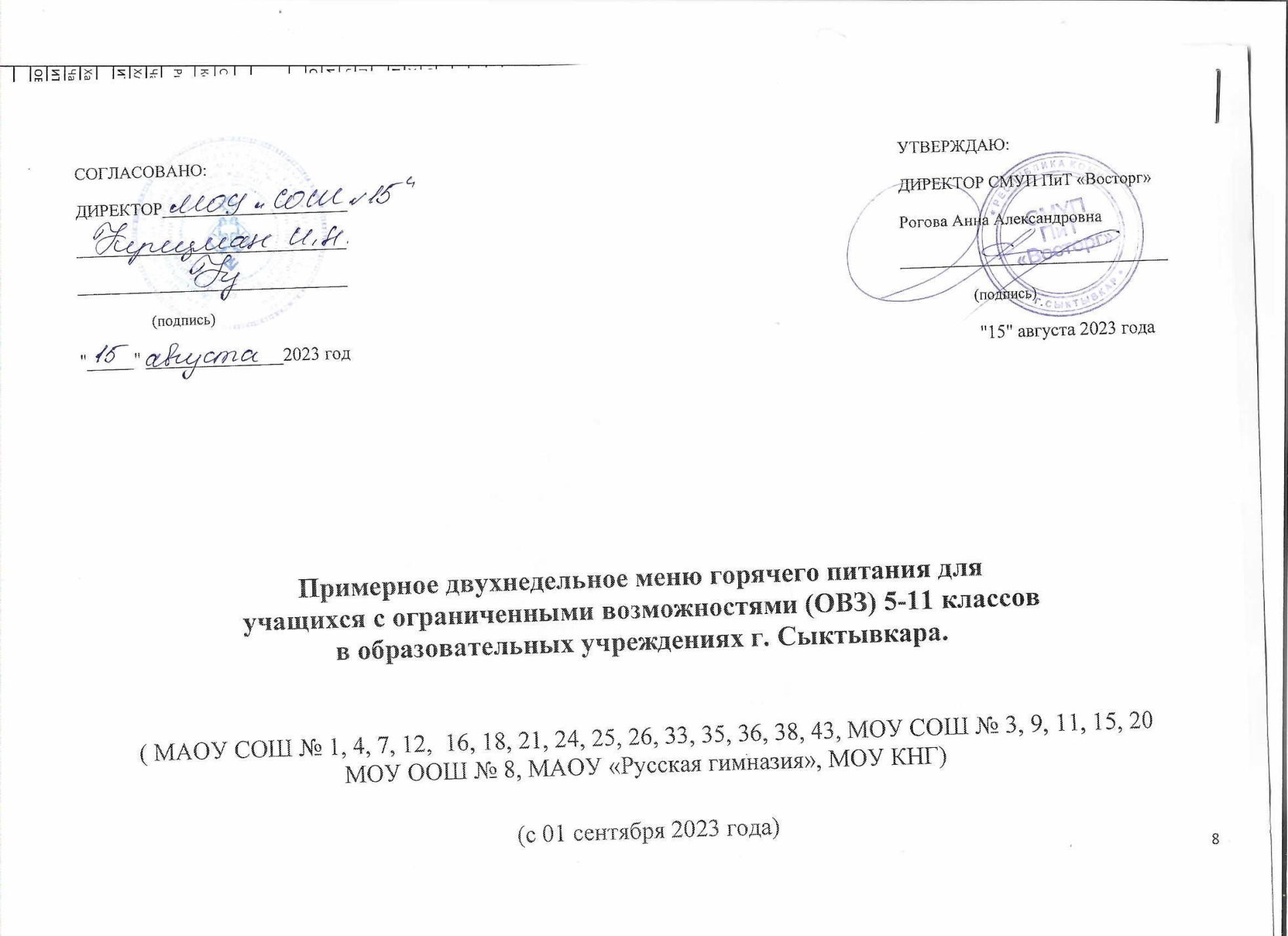 1 неделя1 неделя1 неделя1 неделя1 неделя1 неделя1 неделя1 неделяПОНЕДЕЛЬНИКПОНЕДЕЛЬНИКПОНЕДЕЛЬНИКПОНЕДЕЛЬНИКПОНЕДЕЛЬНИКПОНЕДЕЛЬНИКПОНЕДЕЛЬНИКПОНЕДЕЛЬНИКНАИМЕНОВАНИЕ12+ лет12+ лет12+ лет12+ лет12+ лет№ ТК№ ПО СБОРНИКУ РЕЦЕПТУРНАИМЕНОВАНИЕВЫХОД, грБелки, грЖиры, грУглеводы,грККАЛ№ ТК№ ПО СБОРНИКУ РЕЦЕПТУР1 прием пищи1 прием пищи1 прием пищи1 прием пищи1 прием пищи1 прием пищи1 прием пищи1 прием пищиРассольник "Домашний"2602,356,614,05124,8101/2Пермь 2018 № 101Медальоны из рыбы10016,39,512,3200,842/5ТТК № 42Картофельное пюре1803,675,7624,53164,7312/1Москва 2011 № 312Чай с сахаром 2150,070,021560685/1Москва 2004 № 685Хлеб " Дарницкий" порциями201,30,28,64311ТТК № 10ИТОГО77523,722,1274,48593,32 прием пищи2 прием пищи2 прием пищи2 прием пищи2 прием пищи2 прием пищи2 прием пищи2 прием пищиПирожок печеный с вишней803,854,336,8197,4406/30Москва 2011 № 406Чай с сахаром и лимоном2220,10,015,262,0686/1Москва 2004 № 686ИТОГО3023,984,3252259,4ОБЩИЙ ИТОГ107727,6826,44126,48852,7ВТОРНИКВТОРНИКВТОРНИКВТОРНИКВТОРНИКВТОРНИКВТОРНИКВТОРНИКНАИМЕНОВАНИЕ12+ лет12+ лет12+ лет12+ лет12+ лет№ ТК№ ПО СБОРНИКУ РЕЦЕПТУРНАИМЕНОВАНИЕВЫХОД, грБелки, грЖиры, грУглеводы,грККАЛ№ ТК№ ПО СБОРНИКУ РЕЦЕПТУР1 прием пищи1 прием пищи1 прием пищи1 прием пищи1 прием пищи1 прием пищи1 прием пищи1 прием пищиСуп картофельный с горохом2505,495,2716,54148,25102/4Москва 2011 №102Мясо с овощами "Болоньез"10012,8114,464,5210,735/2ТТК № 35Макаронные изделия отварные (спагетти)1806,625,4231,73202,14114/1ТТК № 114Чай с сахаром 2150,070,021560685/1Москва 2004 № 685Хлеб " Дарницкий" порциями201,30,28,64311ТТК № 10ИТОГО76526,2925,3776,37664,092 прием пищи2 прием пищи2 прием пищи2 прием пищи2 прием пищи2 прием пищи2 прием пищи2 прием пищиКрендель сахарный805,610,544,6296,0415/2Москва 2011 № 415Чай с сахаром и лимоном2220,10,015,262,0686/1Москва 2004 № 686ИТОГО3025,6910,559,79358ОБЩИЙ ИТОГ106731,9835,87136,161022,09СРЕДАСРЕДАСРЕДАСРЕДАСРЕДАСРЕДАСРЕДАСРЕДАНАИМЕНОВАНИЕ12+ лет12+ лет12+ лет12+ лет12+ лет№ ТК№ ПО СБОРНИКУ РЕЦЕПТУРНАИМЕНОВАНИЕВЫХОД, грБелки, грЖиры, грУглеводы,грККАЛ№ ТК№ ПО СБОРНИКУ РЕЦЕПТУР1 прием пищи1 прием пищи1 прием пищи1 прием пищи1 прием пищи1 прием пищи1 прием пищи1 прием пищиБорщ из свежей капусты с картофелем  2601,746,3311,16111,14107/2ТТК № 107Биточки из мяса птицы "Сливочные"10018,517,723,5287,7263/1ТТК № 263Рис рассыпчатый отварной( из пропаренной крупы)1804,386,4444,02251,64110/2ТТК 110/1Чай с сахаром 2150,070,021560685/1Москва 2004 № 685Хлеб " Дарницкий" порциями201,30,28,64311ТТК № 10ИТОГО77525,9930,69102,28753,482 прием пищи2 прием пищи2 прием пищи2 прием пищи2 прием пищи2 прием пищи2 прием пищи2 прием пищиБулочка с сахаром 10010,310,181,8439,139/1ТТК № 39Чай с сахаром 2150,070,021560685/1Москва 2004 № 685ИТОГО31510,3710,1296,8499,1ОБЩИЙ ИТОГ109036,3640,81199,081252,58ЧЕТВЕРГЧЕТВЕРГЧЕТВЕРГЧЕТВЕРГЧЕТВЕРГЧЕТВЕРГЧЕТВЕРГЧЕТВЕРГНАИМЕНОВАНИЕ12+ лет12+ лет12+ лет12+ лет12+ лет№ ТК№ ПО СБОРНИКУ РЕЦЕПТУРНАИМЕНОВАНИЕВЫХОД, грБелки, грЖиры, грУглеводы,грККАЛ№ ТК№ ПО СБОРНИКУ РЕЦЕПТУР1 прием пищи1 прием пищи1 прием пищи1 прием пищи1 прием пищи1 прием пищи1 прием пищи1 прием пищиСуп из  овощей 2601,86,59,5111,399/2Москва 2011 № 99Котлета "Киевская"10012,315,811,3239,86169/4Москва 2003 № 169Каша гречневая рассыпчатая18010,327,3146,37292,599/1ТТК № 99Чай с сахаром 2150,070,021560685/1Москва 2004 № 685Хлеб " Дарницкий" порциями201,30,28,64311ТТК № 10ИТОГО77525,8329,8290,77746,612 прием пищи2 прием пищи2 прием пищи2 прием пищи2 прием пищи2 прием пищи2 прием пищи2 прием пищиБулочка "Ромашка" ( с вареным сгущенным молоком)806,9687,74446,464289,392254/1ТТК № 254Чай с сахаром и лимоном2220,10,015,262,0686/1Москва 2004 № 686ИТОГО3027,0987,76461,664351,392ОБЩИЙ ИТОГ107732,92837,584152,4341098,002ПЯТНИЦАПЯТНИЦАПЯТНИЦАПЯТНИЦАПЯТНИЦАПЯТНИЦАПЯТНИЦАПЯТНИЦАНАИМЕНОВАНИЕ12+ лет12+ лет12+ лет12+ лет12+ лет№ ТК№ ПО СБОРНИКУ РЕЦЕПТУРНАИМЕНОВАНИЕВЫХОД, грБелки, грЖиры, грУглеводы,грККАЛ№ ТК№ ПО СБОРНИКУ РЕЦЕПТУР1 прием пищи1 прием пищи1 прием пищи1 прием пищи1 прием пищи1 прием пищи1 прием пищи1 прием пищиСуп картофельный с макаронными изделиями2502,032,7416,2796,41105/2ТТК № 105Голубцы ленивые1508,539,67,11138,62244/2ТТК № 244Картофель запеченный (из отварного)1804,1215,7833,5292,5313/3Москва 2011 № 313Чай с сахаром 2150,070,021560685/1Москва 2004 № 685Хлеб " Дарницкий" порциями201,30,28,64311ТТК № 10ИТОГО81516,0528,3480,48630,532 прием пищи2 прием пищи2 прием пищи2 прием пищи2 прием пищи2 прием пищи2 прием пищи2 прием пищиБулочка с повидлом1006,614,441,3320,0426/01Москва 2011 № 421Чай с сахаром 2150,070,021560685/1Москва 2004 № 685ИТОГО3156,6714,3856,3380ОБЩИЙ ИТОГ113022,7242,72136,781010,53СУББОТАСУББОТАСУББОТАСУББОТАСУББОТАСУББОТАСУББОТАСУББОТАНАИМЕНОВАНИЕ12+ лет12+ лет12+ лет12+ лет12+ лет№ ТК№ ПО СБОРНИКУ РЕЦЕПТУРНАИМЕНОВАНИЕВЫХОД, грБелки, грЖиры, грУглеводы,грККАЛ№ ТК№ ПО СБОРНИКУ РЕЦЕПТУР1 прием пищи1 прием пищи1 прием пищи1 прием пищи1 прием пищи1 прием пищи1 прием пищи1 прием пищиЩи из свежей капусты с картофелем2601,516,397,9994,43 106/2ТТК № 106Шницель "Нежный"10016,39,512,3200,8352ТТК № 352Рис рассыпчатый отварной( из пропаренной крупы)1804,46,444,0251,6110/2ТТК 110/1Чай с сахаром 2150,070,021560685/1Москва 2004 № 685Хлеб " Дарницкий" порциями201,30,28,64311ТТК № 10ИТОГО77523,5722,5887,87649,852 прием пищи2 прием пищи2 прием пищи2 прием пищи2 прием пищи2 прием пищи2 прием пищи2 прием пищиПирожок печеный с вишней803,854,336,8197,4406/30Москва 2011 № 406Чай с сахаром 2150,070,021560685/1Москва 2004 № 685ИТОГО2953,924,3251,8257,4ОБЩИЙ ИТОГ107027,4926,9139,67907,252 неделя2 неделя2 неделя2 неделя2 неделя2 неделя2 неделя2 неделяПОНЕДЕЛЬНИКПОНЕДЕЛЬНИКПОНЕДЕЛЬНИКПОНЕДЕЛЬНИКПОНЕДЕЛЬНИКПОНЕДЕЛЬНИКПОНЕДЕЛЬНИКПОНЕДЕЛЬНИКНАИМЕНОВАНИЕ12+ лет12+ лет12+ лет12+ лет12+ лет№ ТК№ ПО СБОРНИКУ РЕЦЕПТУРНАИМЕНОВАНИЕВЫХОД, грБелки, грЖиры, грУглеводы,грККАЛ№ ТК№ ПО СБОРНИКУ РЕЦЕПТУР1 прием пищи1 прием пищи1 прием пищи1 прием пищи1 прием пищи1 прием пищи1 прием пищи1 прием пищиСуп картофельный с горохом2505,495,2716,54148,25102/4Москва 2011 №102Фрикадельки из свинины10012,614,213,6230,9280/2Москва 2011 № 280Сложный гарнир (картофельное пюре/капуста тушеная)1803,75,7921,14151,6320/1Москва 2011 № 280; ТТК № 109Чай с сахаром 2150,070,021560685/1Москва 2004 № 685Хлеб " Дарницкий" порциями201,30,28,64311ТТК № 10ИТОГО76523,1625,4874,88633,752 прием пищи2 прием пищи2 прием пищи2 прием пищи2 прием пищи2 прием пищи2 прием пищи2 прием пищиБулочка "Ромашка" ( с вареным сгущенным молоком)806,9687,74446,464289,392254/1ТТК № 254Чай с сахаром 2150,070,021560685/1Москва 2004 № 685ИТОГО2957,0387,76461,464349,392ОБЩИЙ ИТОГ106030,19833,244136,344983,142ВТОРНИКВТОРНИКВТОРНИКВТОРНИКВТОРНИКВТОРНИКВТОРНИКВТОРНИКНАИМЕНОВАНИЕ12+ лет12+ лет12+ лет12+ лет12+ лет№ ТК№ ПО СБОРНИКУ РЕЦЕПТУРНАИМЕНОВАНИЕВЫХОД, грБелки, грЖиры, грУглеводы,грККАЛ№ ТК№ ПО СБОРНИКУ РЕЦЕПТУР1 прием пищи1 прием пищи1 прием пищи1 прием пищи1 прием пищи1 прием пищи1 прием пищи1 прием пищиБорщ из свежей капусты с картофелем  2601,746,3311,16111,14107/3; 107/2ТТК № 107Голубцы ленивые1508,59,67,1138,6244/2ТТК № 244Каша гречневая рассыпчатая18010,327,3146,37292,599/1ТТК № 99Чай с сахаром 2150,070,021560685/1Москва 2004 № 685Хлеб " Дарницкий" порциями201,30,28,64311ТТК № 10ИТОГО82521,9623,4688,24645,262 прием пищи2 прием пищи2 прием пищи2 прием пищи2 прием пищи2 прием пищи2 прием пищи2 прием пищиПицца "Болоньезе"607,227,416,4159,8430ТТК № 430Чай с сахаром 2150,070,021560685/1Москва 2004 № 685ИТОГО2757,297,4231,4219,8ОБЩИЙ ИТОГ110029,2530,88119,64865,06СРЕДАСРЕДАСРЕДАСРЕДАСРЕДАСРЕДАСРЕДАСРЕДАНАИМЕНОВАНИЕ12+ лет12+ лет12+ лет12+ лет12+ лет№ ТК№ ПО СБОРНИКУ РЕЦЕПТУРНАИМЕНОВАНИЕВЫХОД, грБелки, грЖиры, грУглеводы,грККАЛ№ ТК№ ПО СБОРНИКУ РЕЦЕПТУР1 прием пищи1 прием пищи1 прием пищи1 прием пищи1 прием пищи1 прием пищи1 прием пищи1 прием пищиСуп из  овощей 2601,86,59,5111,399/2Москва 2011 № 99Котлета "Киевская"10012,315,811,3239,86169/4Москва 2003 № 169Рис рассыпчатый отварной( из пропаренной крупы)1804,386,4444,02251,64110/2ТТК 110/1Чай с сахаром 2150,070,021560685/1Москва 2004 № 685Хлеб " Дарницкий" порциями201,30,28,64311ТТК № 10ИТОГО77519,8928,9588,42705,752 прием пищи2 прием пищи2 прием пищи2 прием пищи2 прием пищи2 прием пищи2 прием пищи2 прием пищиХачапури с сыром607,658,4922,6199,811/6Сыктывкар 1990 № 11Чай с сахаром 2150,070,021560685/1Москва 2004 № 685ИТОГО2757,728,5137,6259,8ОБЩИЙ ИТОГ105027,6137,46126,02965,55ЧЕТВЕРГЧЕТВЕРГЧЕТВЕРГЧЕТВЕРГЧЕТВЕРГЧЕТВЕРГЧЕТВЕРГЧЕТВЕРГНАИМЕНОВАНИЕ12+ лет12+ лет12+ лет12+ лет12+ лет№ ТК№ ПО СБОРНИКУ РЕЦЕПТУРНАИМЕНОВАНИЕВЫХОД, грБелки, грЖиры, грУглеводы,грККАЛ№ ТК№ ПО СБОРНИКУ РЕЦЕПТУР1 прием пищи1 прием пищи1 прием пищи1 прием пищи1 прием пищи1 прием пищи1 прием пищи1 прием пищиСуп картофельный с макаронными изделиями2502,032,7416,2796,41105/2ТТК № 105Биточки из мяса птицы10016,3212,314,38242,41294/5Москва 2011 № 294Картофель запеченный (из отварного)1804,1215,7833,5292,5313/3Москва 2011 № 313Чай с сахаром 2150,070,021560685/1Москва 2004 № 685Хлеб " Дарницкий" порциями201,30,28,64311ТТК № 10ИТОГО76523,8431,0487,75734,322 прием пищи2 прием пищи2 прием пищи2 прием пищи2 прием пищи2 прием пищи2 прием пищи2 прием пищиПирожок печеный с вишней803,854,336,8197,4406/30Москва 2011 № 406Чай с сахаром 2150,070,021560685/1Москва 2004 № 685ИТОГО2953,924,3251,8257,4ОБЩИЙ ИТОГ106027,7635,36139,55991,72ПЯТНИЦАПЯТНИЦАПЯТНИЦАПЯТНИЦАПЯТНИЦАПЯТНИЦАПЯТНИЦАПЯТНИЦАНАИМЕНОВАНИЕ12+ лет12+ лет12+ лет12+ лет12+ лет№ ТК№ ПО СБОРНИКУ РЕЦЕПТУРНАИМЕНОВАНИЕВЫХОД, грБелки, грЖиры, грУглеводы,грККАЛ№ ТК№ ПО СБОРНИКУ РЕЦЕПТУР1 прием пищи1 прием пищи1 прием пищи1 прием пищи1 прием пищи1 прием пищи1 прием пищи1 прием пищиЩи из свежей капусты с картофелем2601,516,397,9994,43106/2ТТК № 106Ёжики мясные 10013,0217,4813,37265157/9Москва 2003 № 157Макаронные изделия отварные (спагетти)1806,625,4231,73202,14114/1ТТК № 114Чай с сахаром 2150,070,021560685/1Москва 2004 № 685Хлеб " Дарницкий" порциями201,30,28,64311ТТК № 10ИТОГО77522,5229,5176,69664,572 прием пищи2 прием пищи2 прием пищи2 прием пищи2 прием пищи2 прием пищи2 прием пищи2 прием пищиКекс  "Творожный" (нарезной)809,5411,940,9300,8447/2Москва 2011 № 447Чай с сахаром 2150,070,021560685/1Москва 2004 № 685ИТОГО2959,6111,9255,9360,8ОБЩИЙ ИТОГ107032,1341,43132,591025,37СУББОТАСУББОТАСУББОТАСУББОТАСУББОТАСУББОТАСУББОТАСУББОТАНАИМЕНОВАНИЕ12+ лет12+ лет12+ лет12+ лет12+ лет№ ТК№ ПО СБОРНИКУ РЕЦЕПТУРНАИМЕНОВАНИЕВЫХОД, грБелки, грЖиры, грУглеводы,грККАЛ№ ТК№ ПО СБОРНИКУ РЕЦЕПТУР1 прием пищи1 прием пищи1 прием пищи1 прием пищи1 прием пищи1 прием пищи1 прием пищи1 прием пищиСвекольник 26026,5910,45108,3335/4; 35/3Пермь2001 № 35Медальоны из рыбы10011,6314,0810,08230,142/5ТТК № 42Рагу из овощей1803,113,315,37196,2541/1Москва 2004 № 541/3Чай с сахаром 2150,070,021560685/1Москва 2004 № 685Хлеб " Дарницкий" порциями201,30,28,64311ТТК № 10ИТОГО77518,134,1959,5637,632 прием пищи2 прием пищи2 прием пищи2 прием пищи2 прием пищи2 прием пищи2 прием пищи2 прием пищиСметанник1008,649,8545,53292,9859/1ТТК № 59Чай с сахаром 2150,070,021560685/1Москва 2004 № 685ИТОГО3158,719,8760,53352,98ОБЩИЙ ИТОГ109026,8144,06120,03990,61